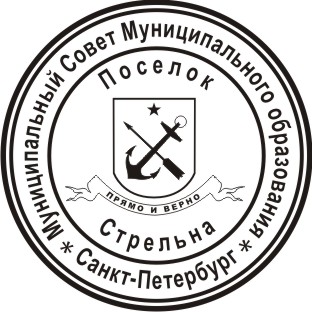 МУНИЦИПАЛЬНЫЙ СОВЕТ ВНУТРИГОРОДСКОГО МУНИЦИПАЛЬНОГО ОБРАЗОВАНИЯ САНКТ-ПЕТЕРБУРГА ПОСЕЛОК СТРЕЛЬНАVI СОЗЫВАРЕШЕНИЕ         от 27 февраля 2023  года 				                                                            № 05         Об утверждении Плана мероприятий по противодействию коррупции в органах                  местного самоуправления внутригородского муниципального образования города федерального значения Санкт-Петербурга поселок Стрельна  на 2023-2027 годы         В соответствии с Федеральным законом от 25.12.2008 № 273-ФЗ «О противодействии  коррупции», Законом Санкт-Петербурга от 14.11.2008 № 674-122 «О дополнительных мерах по противодействию коррупции в Санкт-Петербурге», постановлением Правительства Санкт-Петербурга от 27.12.2022 № 1337 «О Плане мероприятий по противодействию коррупции в Санкт-Петербурге на 2023-2027 годы»МУНИЦИПАЛЬНЫЙ СОВЕТРЕШИЛ:Утвердить план мероприятий по противодействию коррупции во внутригородском муниципальном образовании города федерального значения Санкт-Петербурга поселок Стрельна на 2023-2027 годы согласно приложению  к настоящему решению.Разместить настоящее решение на официальном сайте внутригородского муниципального образования города федерального значения Санкт-Петербурга поселок Стрельна в информационно-телекоммуникационной сети «Интернет» по адресу:  www.mo-strelna.ru.Контроль за исполнением настоящего решения возложить на Главу Муниципального образования исполняющий полномочия председателя Муниципального Совета Беленкова Валерия Николаевича. Настоящее решение вступает в силу с момента его принятия.Глава Муниципального образования, исполняющий полномочияпредседателя Муниципального Совета					          В.Н. Беленков                                                                     Приложение 1                                                                   к Решению Муниципального Совета внутригородского                                     муниципального образования города                                            федерального значения Санкт-Петербурга     поселок Стрельна                      от 27 февраля 2023  г    № 05План мероприятийпо противодействию коррупции во внутригородском муниципальном образовании города федерального значения Санкт-Петербурга поселок Стрельна на 2023-2027 годыПринятые сокращения:№ п/пНаименование мероприятияСрок исполнениямероприятияИсполнительмероприятия1. Организационные мероприятия1. Организационные мероприятия1. Организационные мероприятия1. Организационные мероприятия1.1Подведение итогов выполнения планов (программ) противодействия коррупции в МО пос. Стрельна на 2023-2027 годы по итогам годаЕжегодно,I квартал1.2Размещение отчета о выполнении утвержденного в OMCУ МО пос.Стрельна плана мероприятий 
по противодействию коррупцииДо 1 июля и 
31 декабря ежегодно1.3Разработка и утверждение планов работы  комиссии по противодействию коррупции в МО пос. Стрельна на 2023-2027 годыI квартал 2023 г.1.4Проведение заседаний комиссии по противодействию коррупции в МО пос. СтрельнаЕжеквартально1.5Участие руководителей и специалистов OMCУ МО пос. Стрельна в деятельности коллегиальных органах Администраций районов Санкт-Петербурга, посвященных вопросам реализации антикоррупционной политики1.5.1Коллегии АРВ течение2023-2027 гг.1.5.2Комиссии по противодействию коррупции в АРВ течение2023-2027 гг.1.6Осуществление информационного взаимодействия между Местной администрацией МО пос. Стрельна и АР в рамках осуществления мониторинга реализации антикоррупционной политики в OMCУПо меренеобходимости1.7Рассмотрение на рабочих совещаниях OMCУ вопросов правоприменительной практики 
по результатам вступивших в законную силу решений судов, арбитражных судов признании недействительными ненормативных правовых актов, незаконными решений и действий (бездействия) OMCУ и их должностных лиц в целях выработки и принятия мер по предупреждению и устранению причин выявленных нарушенийЕжеквартально1.8Обеспечение размещения и актуализации информации на официальном сайте МО пос. Стрельна
в сети «Интернет» в соответствии с требованиями Федерального закона «Об обеспечении доступа 
к информации о деятельности государственных органов и органов местного самоуправления»Постоянно2. Профилактика коррупционных и иных правонарушений при прохождении муниципальной службы,при замещении лицами муниципальных должностей и при замещении должности главы местной администрации в МО пос. Стрельна2. Профилактика коррупционных и иных правонарушений при прохождении муниципальной службы,при замещении лицами муниципальных должностей и при замещении должности главы местной администрации в МО пос. Стрельна2. Профилактика коррупционных и иных правонарушений при прохождении муниципальной службы,при замещении лицами муниципальных должностей и при замещении должности главы местной администрации в МО пос. Стрельна2. Профилактика коррупционных и иных правонарушений при прохождении муниципальной службы,при замещении лицами муниципальных должностей и при замещении должности главы местной администрации в МО пос. Стрельна2.1Обеспечение представления муниципальными служащими, замещающими должности муниципальной службы в OMCУ МО пос. Стрельна (далее - муниципальные служащие), сведений о своих доходах, расходах, об имуществе и обязательствах имущественного характера, а также о доходах, расходах, об имуществе и обязательствах имущественного характера своих супруги (супруга) 
и несовершеннолетних детей представителю нанимателя (работодателю) в соответствии 
с действующим законодательством и муниципальными правовыми актамиЯнварь-апрель, ежегодно2.2Организация размещения сведений о своих доходах, расходах, об имуществе и обязательствах имущественного характера муниципальных служащих, их супруг (супругов) и несовершеннолетних детей на официальном сайте OMCУ МО пос. Стрельна в сети «Интернет» в соответствии с действующим законодательством и муниципальными правовыми актамиМай, ежегодно2.3Осуществление проверок достоверности и полноты сведений, представляемых гражданами, претендующими на замещение должностей муниципальной службы в соответствии 
с законодательством и муниципальными правовыми актамиВ течение2023-2027 гг.,на основаниипоступившей информации2.4Осуществление проверок достоверности и полноты сведений, представляемых муниципальными служащими, и соблюдения муниципальными служащими требований к служебному поведению 
в соответствии с законодательством и муниципальными правовыми актамиВ течение2023-2027 гг.,на основании поступившей информации2.5Внесение изменений в перечни должностей муниципальной службы, при назначении на которые граждане и при замещении которых муниципальные служащие обязаны представлять сведения 
о своих доходах, расходах об имуществе и обязательствах имущественного характера, а также сведения о доходах, расходах, об имуществе и обязательствах имущественного характера своих супруги (супруга) и несовершеннолетних детейПо мере необходимости2.6Организация работы по уведомлению муниципальными служащими представителя нанимателя (работодателя) о выполнении иной оплачиваемой работы в соответствии с частью 2 статьи 11 Федерального закона «О муниципальной службе в Российской Федерации»В течение 2023-2027 гг.2.7Организация работы по уведомлению муниципальными служащими представителя нанимателя (работодателя) в случае обращения в целях склонения муниципальных служащих к совершению коррупционных правонарушений и проверке сведений, содержащихся в указанных обращенияхВ течение 2023-2027 гг.2.8Организация работы по выявлению случаев возникновения конфликта интересов, одной из сторон которого являются муниципальные служащие, принятие предусмотренных законодательством Российской Федерации мер по предотвращению и урегулированию конфликта интересов, а также 
по выявлению и устранению причин и условий, способствующих возникновению конфликта интересов, применению мер ответственности к муниципальные служащимВ течение 2023-2027 гг.2.9Организация работы по обеспечению получения муниципальными служащими разрешения представителя нанимателя на участие на безвозмездной основе в управлении некоммерческой организацией в соответствии с подпунктом «б» пункта 3 части 1 статьи 17 Федерального закона 
«О государственной службе Российской Федерации»В течение 2023-2027 гг.2.10Проведение заседаний комиссий по соблюдению требований к служебному поведению муниципальных служащих и урегулированию конфликта интересовПо мере необходимости2.11Подготовка и направление в АР информации о результатах деятельности комиссии (комиссий) OMCУ МО по соблюдению требований к служебному поведению муниципальных служащих 
и урегулированию конфликта интересовЕжеквартально2.12Организация работы по обеспечению сообщения муниципальными служащими о получении ими подарка в связи с их должностным положением или в связи с исполнением ими служебных (должностных) обязанностей, сдаче и оценке подарка, реализации (выкупе) подарка и зачислении 
в доход бюджета МО пос. Стрельна средств, вырученных от его реализацииОдин раз в полугодие2.13Организация работы по реализации в OMCУ МО пос. Стрельна требований статьи 12 Федерального закона 
«О противодействии коррупции»В течение 2023-2027 гг.2.14Организация работы по доведению до муниципальных служащих (путем проведения методических занятий, совещаний, бесед и т.п.) положений действующего законодательства Российской Федерации, Санкт-Петербурга и муниципальных правовых актов о противодействии коррупции 
в том числе об уголовной ответственности за коррупционные правонарушения, об увольнении в связи с утратой доверия, о порядке проверки достоверности и полноты сведений, представляемых муниципальными служащими в соответствии с действующим законодательством (в том числе организация профессиональной подготовки муниципальных служащих, в должностные обязанности которых входит участие в противодействии коррупции)В течение 2023-2027 гг.2.15Организация обучающих мероприятий по противодействию коррупции с муниципальными служащими, впервые поступившими на муниципальную службуВ течение 2023-2027 гг.2.16Организация работы по доведению до граждан, поступающих на муниципальную службу 
Санкт-Петербурга, положений действующего законодательства Российской Федерации 
и Санкт-Петербурга о противодействии коррупции, в том числе об ответственности 
за коррупционные правонарушенияВ течение 2023-2027 гг.2.17Осуществление комплекса организационных, разъяснительных и иных мер по недопущению муниципальными служащими поведения, которое может восприниматься окружающими 
как обещание или предложение дачи взятки либо как согласие принять взятку или как просьба 
о даче взяткиВ течение 2023-2027 гг.2.18Проведение в OMCУ МО пос. Стрельна мероприятий по формированию у муниципальных служащих негативного отношения к коррупции, а также к дарению подарков в связи с их должностным положением или в связи с исполнением ими служебных (должностных) обязанностейЕжегодно2.19Организация содействия лицам, замещающим муниципальные должности в Санкт-Петербурге, 
и лицам, замещающим должность главы местной администрации по контракту в представлении сведений о своих доходах, расходах, об имуществе и обязательствах имущественного характера, 
а также о доходах, расходах, об имуществе  и обязательствах имущественного характера своих супруг (супругов) и несовершеннолетних детей Губернатору Санкт-Петербурга в соответствии 
с законодательством Санкт-Петербурга и муниципальными правовыми актамиЯнварь-апрель, ежегодно2.20Организация содействия гражданам, претендующим на замещение должности главы местной администрации по контракту в представлении сведений о своих доходах, об имуществе 
и обязательствах имущественного характера, а также о доходах, об имуществе и обязательствах имущественного характера своих супруг (супругов) и несовершеннолетних детей Губернатору Санкт-Петербурга в соответствии с законодательством Санкт-Петербурга и муниципальными правовыми актамиВ течение 2023-2027 гг.3. Организация работы по противодействию коррупции в МКУ МО пос. Стрельна3. Организация работы по противодействию коррупции в МКУ МО пос. Стрельна3. Организация работы по противодействию коррупции в МКУ МО пос. Стрельна3. Организация работы по противодействию коррупции в МКУ МО пос. Стрельна3.1Разработка и утверждение правовыми актами Местной администрации МО пос. Стрельна плана мероприятий по противодействию коррупции в МКУ МО пос. Стрельна на 2023-2027 гг.Январь-февраль 2023 г.3.2Обеспечение представления руководителями МКУ МО пос. Стрельна сведений о своих доходах, об имуществе и обязательствах имущественного характера, а также о доходах, об имуществе и обязательствах имущественного характера своих супруг (супруга) и несовершеннолетних детей в порядке, установленном муниципальными правовыми актамиЯнварь-апрель, ежегодно3.3Обеспечение размещения сведений о доходах, об имуществе и обязательствах имущественного характера руководителей муниципальных учреждений, их супруг (супругов) и несовершеннолетних детей на официальном сайте МО пос. Стрельна в сети «Интернет» в порядке, установленном муниципальными правовыми актамиМай, ежегодно3.4Организация совещаний (обучающих мероприятий) с руководителями (заместителями руководителей) и работниками  МКУ МО пос. Стрельна по вопросам организации работы по противодействию коррупции  в МКУ МО пос. СтрельнаЕжегодно,I квартал3.5Организация обучающих мероприятий с должностями лицами МКУ МО пос. Стрельна, ответственными за профилактику коррупционных и иных правонарушенийЕжегодно,III квартал3.6Проведение анализа работы по реализации антикоррупционной политики в МКУ МО пос. СтрельнаЕжегодно,IV квартал4. Антикоррупционная экспертиза нормативных правовых актов и проектов нормативных правовых актов4. Антикоррупционная экспертиза нормативных правовых актов и проектов нормативных правовых актов4. Антикоррупционная экспертиза нормативных правовых актов и проектов нормативных правовых актов4. Антикоррупционная экспертиза нормативных правовых актов и проектов нормативных правовых актов4.1Осуществление антикоррупционной экспертизы нормативных правовых актов и проектов нормативных правовых актов в соответствии с действующим законодательствомВ течение2023-2027 гг.4.2Организация размещения проектов муниципальных нормативных правовых актов 
на официальном сайте МО пос. Стрельна в сети «Интернет» в целях обеспечения возможности проведения независимой антикоррупционной экспертизы проектов нормативных правовых актов 
в соответствии с законодательствомВ течение 2023-2027 гг.4.3Обеспечение исключения из нормативных правовых актов и проектов нормативных правовых актов коррупциогенных факторов, выявленных в ходе проведения антикоррупционной экспертизы органами прокуратурыПостоянно4.4Направление муниципальных нормативных правовых актов в прокуратуру района 
Санкт-Петербурга для проведения антикоррупционной экспертизы в соответствии с действующим законодательствомВ течение 2023-2027 гг.4.5Проведение анализа коррупциогенных факторов, выявленных органами прокуратуры 
при проведении антикоррупционной экспертизы нормативных правовых актов и проектов нормативных правовых актовЕжегодно, I квартал4.6Проведение обучающих мероприятий с должностными лицами МО пос. Стрельна, непосредственно осуществляющими деятельность по организации и проведению антикоррупционной экспертизы нормативных правовых актов и проектов нормативных правовых актовЕжегодно, II квартал5. Реализация антикоррупционной политики в сфере использования недвижимого имущества, муниципального заказа 
и использования средств местного бюджета5. Реализация антикоррупционной политики в сфере использования недвижимого имущества, муниципального заказа 
и использования средств местного бюджета5. Реализация антикоррупционной политики в сфере использования недвижимого имущества, муниципального заказа 
и использования средств местного бюджета5. Реализация антикоррупционной политики в сфере использования недвижимого имущества, муниципального заказа 
и использования средств местного бюджета5.1Проведение мероприятий по расширению общественного контроля за использованием средств местного бюджетаВ течение2023-2027 гг.5.2Проведение плановых и внеплановых проверок:расходования средств местного бюджета, выделяемых на реализацию муниципальных программ;соответствия заключаемых OMCУ договоров и контрактов на поставку товаров, проведение работ, оказание услуг действующему законодательствуВ течение 2023-2027 гг.5.3Осуществление контрольных мероприятий на предмет выявления нарушений в сфере владения, пользования и распоряжения имуществом, находящемся в муниципальной собственности (хозяйственном ведении, оперативном управлении)Ежегодно, второе полугодие5.4Организация консультаций для представителей малого бизнеса, осуществляющих свою деятельность на территории МО пос. Стрельна, по вопросам противодействия коррупции в рамках реализации вопроса местного значения, установленного подпунктом 32 пункта 1 Статьи 10 Закона 
Санкт-Петербурга «Об организации местного самоуправления в Санкт-Петербурге»В течение 2023-2027 гг.5.5Анализ результатов внешнего аудита и оценка результатов закупок, анализ достижения целей осуществления закупок (по итогам контрольных проверок, проведенных Контрольно-счетной палатой Санкт-Петербурга)Ежегодно, IV квартал5.6Обеспечение рассмотрения на рабочих совещаниях OMCУ МО пос. Стрельна результатов ответов 
Контрольно-счетной палаты Санкт-Петербурга о контрольных мероприятиях по формированию 
и исполнению бюджета МО пос. Стрельна. По результатам каждого контрольного мероприятия - составление Плана мероприятий по устранению выявленных замечанийВ течение 
2023-2027гг.,по факту проведенных контрольных мероприятий5.7Осуществление контроля за соблюдением требований об отсутствии конфликта интересов между участником закупки и заказчиком, установленных в пункте 9 части 1 статьи 31 Федерального закона «О контрактной системе в сфере закупок товаров, работ, услуг для обеспечения государственных
и муниципальных нужд»Ежеквартально6. Привлечение граждан и институтов гражданского общества к реализации антикоррупционной политики в Санкт-Петербург6. Привлечение граждан и институтов гражданского общества к реализации антикоррупционной политики в Санкт-Петербург6. Привлечение граждан и институтов гражданского общества к реализации антикоррупционной политики в Санкт-Петербург6. Привлечение граждан и институтов гражданского общества к реализации антикоррупционной политики в Санкт-Петербург6.1Проведение анализа рассмотрения обращений граждан и организаций, содержащих сведения 
о коррупцииЕжегодно, I квартал6.2Обеспечение функционирования электронных почтовых ящиков МО и специально выделенных телефонных линий «Нет коррупции!» для приема сообщений о фактах коррупции 
на официальных сайтах OMCУ МО пос. Стрельна в сети «Интернет»В течение2023-2027 гг.6.3Информирование населения Санкт-Петербурга, в том числе через официальный сайт МО 
и официальные средства массовой информации МО о ходе реализации антикоррупционной политики в OMCУ, МКУ МО пос. СтрельнаЕжеквартально6.4Рассмотрение вопросов реализации антикоррупционной политики в Санкт-Петербурге 
на заседаниях общественных и иных советов (комиссий), образованных в МО пос. СтрельнаВ течение2023-2027 гг.6.5Размещение в зданиях и помещениях, занимаемых OMCУ и МКУ МО пос. Стрельна информации, направленной 
на профилактику коррупционных проявлений со стороны граждан и предупреждение коррупционного поведения муниципальных служащихВ течение 2023-2027 гг.6.6Организация совместной работы по противодействию коррупции с представителями средств массовой информации, общественных организаций и других институтов гражданского обществаЕжегодно, 
I квартал6.7Обеспечение официального опубликования проекта местного бюджета, решения об утверждении местного бюджета и годовой отчет об его исполненииВ течение 2023-2027 гг.6.8Обеспечение официального опубликования сведений о ходе выполнения местного бюджета, 
o численности муниципальных служащих OMCУ и работниках МКУ МО пос. Стрельна с указанием фактических затрат на их содержаниеЕжеквартально7. Антикоррупционный мониторинг в Санкт-Петербурге7. Антикоррупционный мониторинг в Санкт-Петербурге7. Антикоррупционный мониторинг в Санкт-Петербурге7. Антикоррупционный мониторинг в Санкт-Петербурге7.1Представление в АР информационных материалов и сведений по показателям антикоррупционного мониторинга в Санкт-Петербурге в соответствии с законодательством Санкт-ПетербургаЕжеквартально7.2Участие в совещаниях, проводимых АР, по вопросам организации и проведении антикоррупционного мониторинга в Санкт-ПетербургеВ течение2023-2027 гг.7.3Организация рабочих совещаний в МО пос. Стрельна по заполнению показателей и информационных материалов антикоррупционного мониторинга в Санкт-ПетербургеЕжеквартально7.4Организация анализа результатов антикоррупционного мониторинга в Санкт-Петербурге, составленного за предыдущий периодЕжеквартально7.5Размещение на официальном сайте МО пос. Стрельна в сети «Интернет» информации по результатам проведенного антикоррупционного мониторинга в Санкт-ПетербургеЕжеквартальноАРадминистрация района Санкт-ПетербургаМО пос. Стрельнавнутригородское муниципальное образование города федерального значения Санкт-Петербурга поселок СтрельнаOMCУорганы местного самоуправления внутригородских муниципальных образований города федерального значения   
           Санкт-ПетербургаМКУ муниципальные учреждения, подведомственные OMCУсеть «Интернет»информационно-телекоммуникационная сеть «Интернет»